Группы: Теория музыкиКурс 3.Дисциплина Анализ музыкальных произведенийПреподаватель Рикман Карина ГригорьевнаПростая трёхчастная формаТрёхчастность – это один из основных и самых распространенных способов построения музыкальной формы – контраст, замыкаемый повторностью, что придаёт форме стройность и симметричность. Трёхчастность сочетает в себе и простоту, и логичность, и гибкость, что позволило ей прочно войти в композиторскую практику. На её основе возникли многие другие формы – вариационная, как следствие «разрастания вширь» и сонатная как результат «развития вглубь».Простая трёхчастная форма – это такая трёхчастная форма типа А-В-А, где ни одна из частей не образует законченной формы сложнее периода. Или же о ней можно говорить, как о форме, состоящей из трёх равнозначительных, но функционально не равных частей: экспозиционной первой, развивающей или тематически оттеняющей второй и завершающей третьей – путём возвращения основной тональности и почти всегда – основной темы. Она возникла в результате обособления в простой репризной двухчастной форме серединного и репризного предложений в самостоятельные части. С тематической стороны, единство достигается в силу сходства крайних частей формы. Середина нередко основывается на их же материале, гармонически неустойчива (может включать в себя модулирование в подчинённые тональности), в то время как форма оказывается тонально замкнутой (благодаря гармонической арке по краям).Первая часть – однотональный или модулирующий период с ярко выраженной цезурой в конце. Структура первого периода в трёхчастной форме более свободна, нежели таковая в двухчастной форме: например, встречаются периоды из трёх предложений.Вторая часть носит название середины; в зависимости от её строения различают несколько видов простой трёхчастной формы.а) Простая трёхчастная форма с серединой развивающего типа  – однотемная простая трёхчастная форма (характерна для музыки эпохи Классицизма; но и в целом, именно этот вид простой трёхчастной формы считается наиболее распространённым). Середина развивающего типа способствует связыванию формы в единое целое, создавая ощущение сквозного развития музыкальной мысли.
Ей присущи:
- вычленение тематических элементов
- повторение 
- секвентное развитие
- отклонения
- избегание тоники
- ладогармоническая неустойчивость
В конце среднего раздела возможно нагнетание Доминанты или остановка на ней. Встречаются и связки-переходы между серединой и репризой.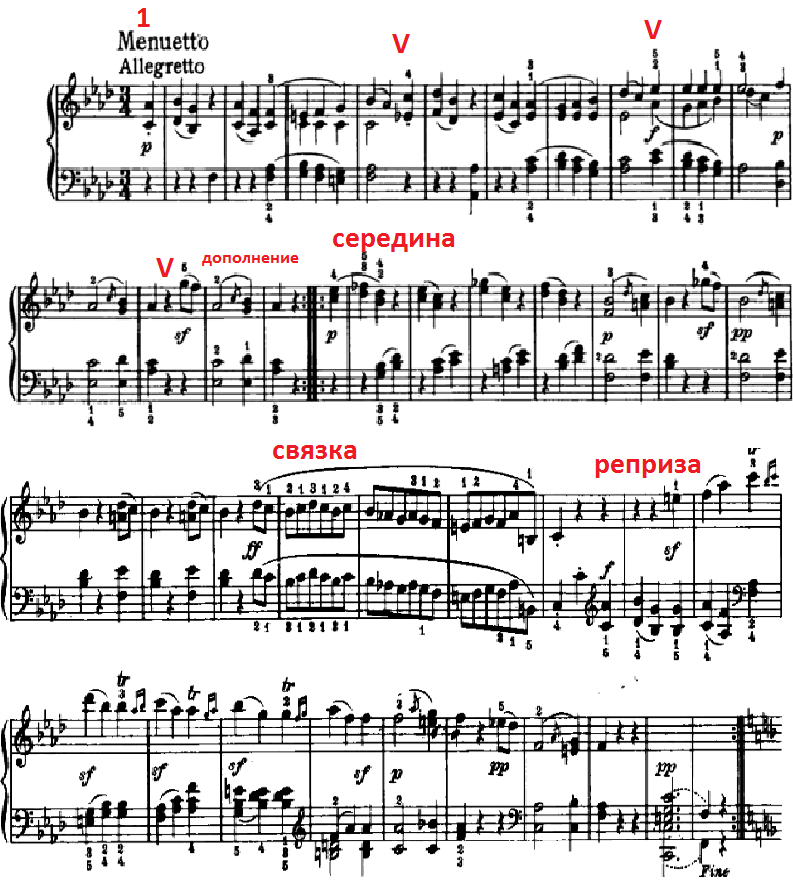 б) Простая трёхчастная форма с контрастной серединой – двухтемная простая трёхчастная форма (излагает контрастный тематический материал), что случается реже.Э. Мак-Доуэлл. Песня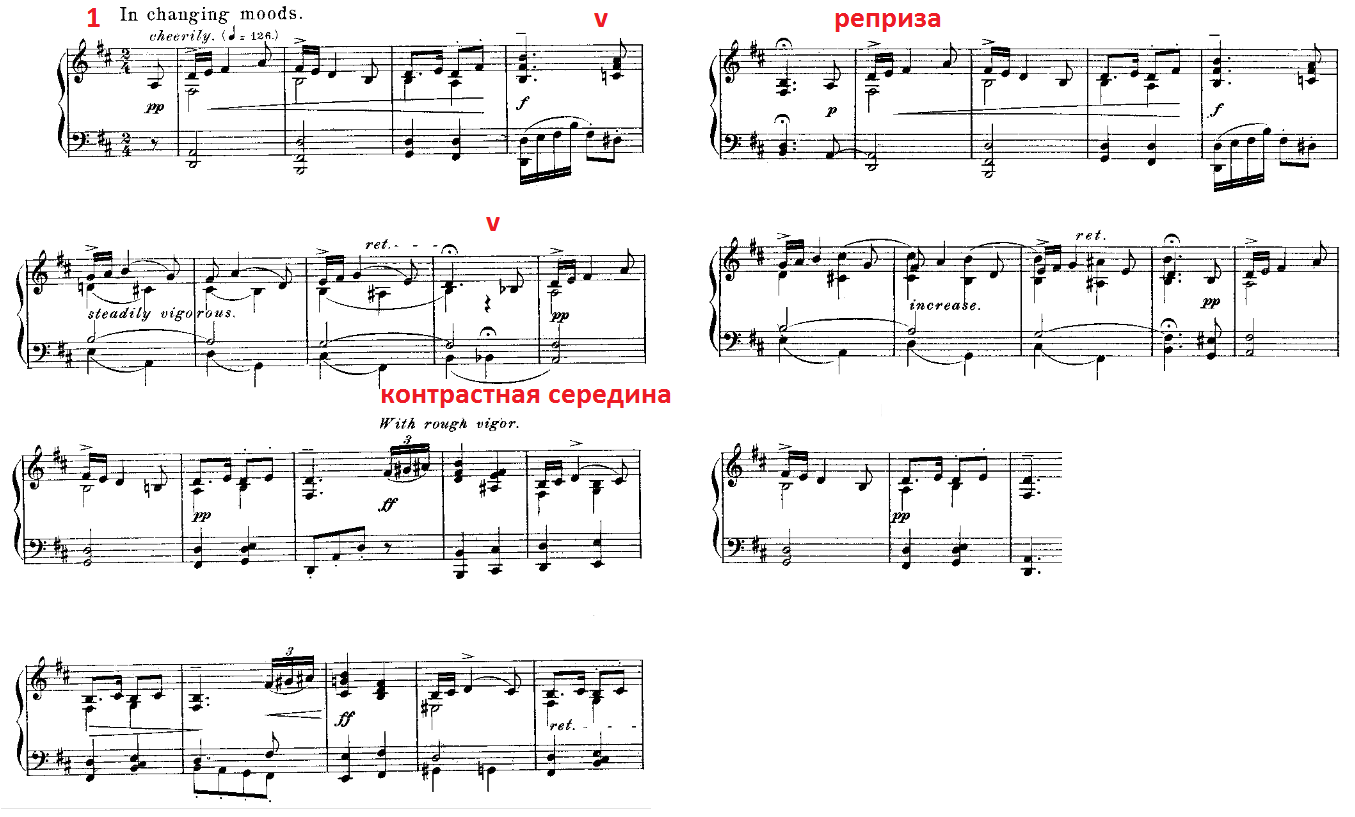 Третья часть, или реприза представляет собой архитектоническое скрепление и завершение формы. Может быть точной (если материал повторяется буквально) или изменённой (динамической). Встречаются трёхчастные формы без тематической репризы при явном наличии репризы тональной. Ф. Шуберт, «Зимний путь», «Спокойно спи».С точки зрения строения, для репризы характерно протяжение, приблизительно равное первой части или больше неё. Деление на предложение также приблизительно аналогично.
В трёхчастной форме могут быть вступление и кода.
Складывалась эта форма в танцевальной бытовой музыке, маршах, песнях и романсах  XVIII-XIX вв. В значительной мере утверждение трёхчастности связано с развитием арии da capo. Она выступает и в качестве формы для самостоятельных произведений различных жанров (ноктюрны, мазурки, прелюдии, романсы, арии, программные инструментальные пьесы), и как составная часть сложных форм, и как отдельная часть цикла – вокального или инструментального.Задание:Переписать тему в конспект. Выучить текст.В.А.Цуккерман. Простые формы. Читать и законспектировать (до 11 апреля). Конспект сфотографировать и отправить в группу ВК.Подобрать 2 примера простой трёхчастной формы (однотемную и двухтемную), выучить наизусть, сделать видео игры примеров наизусть и прислать в группу ВК.